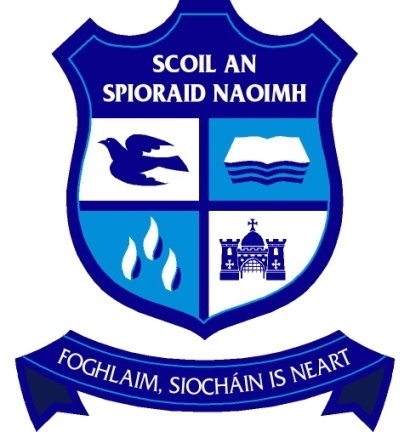 Child Safeguarding Statement and Risk AssessmentChild Safeguarding StatementScoil an Spioraid Naoimh is a primary school providing primary education to pupils from Junior Infants to Sixth Class.In accordance with the requirements of the Children First Act 2015, Children First: National Guidance for the Protection and Welfare of Children 2017, the Addendum to Children First (2019), the Child Protection Procedures for Primary and Post Primary Schools 2017 and Tusla Guidance on the preparation of Child Safeguarding Statements, the Board of Management of Scoil an Spioraid Naoimh has agreed the Child Safeguarding Statement set out in this document.The Board of Management has adopted and will implement fully and without modification the Department’s Child Protection Procedures for Primary and Post Primary Schools2017 as part of this overall Child Safeguarding StatementThe Designated Liaison Person (DLP) is			Ciara Uí MhaidínThe Deputy Designated Liaison Person (Deputy DLP) is	Eileen StapletonThe Board of Management recognises that child protection and welfare considerations permeate all aspects of school life and must be reflected in all of the school’s policies, procedures, practices and activities. In its policies, procedures, practices and activities, the school will adhere to the following principles of best practice in child protection and welfare: The school will:recognise that the protection and welfare of children is of paramount importance, regardless of all other considerations;fully comply with its statutory obligations under the Children First Act 2015 and other relevant legislation relating to the protection and welfare of children;fully co-operate with the relevant statutory authorities in relation to child protection and welfare matters;adopt safe practices to minimise the possibility of harm or accidents happening to children and protect workers from the necessity to take unnecessary risks that may leave themselves open to accusations of abuse or neglect;develop a practice of openness with parents and encourage parental involvement in the education of their children; and fully respect confidentiality requirements in dealing with child protection matters.The school will also adhere to the above principles in relation to any adult pupil with a special vulnerability. The following procedures/measures are in place:In relation to any member of staff who is the subject of any investigation (howsoever described) in respect of any act, omission or circumstance in respect of a child attending the school, the school adheres to the relevant procedures set out in Chapter 7 of the Child Protection Procedures for Primary and Post-Primary Schools 2017 and to the relevant agreed disciplinary procedures for school staff which are published on the DE website.  In relation to the selection or recruitment of staff and their suitability to work with children, the school adheres to the statutory vetting requirements of the National Vetting Bureau (Children and Vulnerable Persons) Acts 2012 to 2016 and to the wider duty of care guidance set out in relevant Garda vetting and recruitment circulars published by the Department of Education and available on the DE website.In relation to the provision of information and, where necessary, instruction and training, to staff in respect of the identification of the occurrence of harm (as defined in the 2015 Act) the school-Has provided each member of staff with a copy of the school’s Child Safeguarding Statement Ensures all new staff  are provided with a copy of the school’s Child Safeguarding Statement Encourages staff to avail of relevant training Encourages Board of Management members to avail of relevant training The Board of Management maintains records of all staff and Board member training In relation to reporting of child protection concerns to Tusla, all school personnel are required to adhere to the procedures set out in the Child Protection Procedures for Primary and Post-Primary Schools 2017, including in the case of registered teachers, those in relation to mandated reporting under the Children First Act 2015.In this school the Board has appointed the above named DLP as the “relevant person” (as defined in the Children First Act 2015) to be the first point of contact in respect of the schools child safeguarding statement.All registered teachers employed by the school are mandated persons under the Children First Act 2015.In accordance with the Children First Act 2015 and the Addendum to Children First (2019), the Board has carried out an assessment of any potential for harm to a child while attending the school or participating in school activities. A written assessment setting out the areas of risk identified and the school’s procedures for managing those risks is included with the Child Safeguarding Statement. The various procedures referred to in this Statement can be accessed via the school’s website, the DE website or will be made available on request by the school.Note:  The above is not intended as an exhaustive list. Individual Boards of Management shall also include in this section such other procedures/measures that are of relevance to the school in question.  This statement has been published on the school’s website and has been provided to all members of school personnel, the Parents’ Association (if any) and the patron.  It is readily accessible to parents and guardians on request. A copy of this Statement will be made available to Tusla and the Department if requested.  This Child Safeguarding Statement will be reviewed annually or as soon as practicable after there has been a material change in any matter to which this statement refers.This Child Safeguarding Statement was adopted by the Board of Management on March 21st, 2018.This Child Safeguarding Statement was reviewed by the Board of Management on November 18th, 2021.	Signed:					Signed:	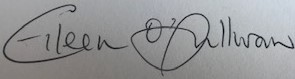 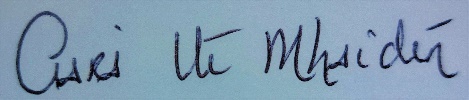 		Chairperson of Board of Management 			Principal/ Secretary to the Board of Management	Date:	18/11/2021						Date:	18/11/2021Child Safeguarding Risk AssessmentWritten Assessment of Risk of Scoil an Spioraid Naoimh, RoxboroughIn accordance with section 11 of the Children First Act 2015 and with the requirement of Chapter 8 of the Child Protection Procedures for Primary and Post-Primary Schools 2017, the following is the Written Risk Assessment of Scoil an Spioraid Naoimh, Roxborough. In undertaking this risk assessment, the board of management has endeavoured to identify as far as possible the risks of harm that are relevant to this school and to ensure that adequate procedures are in place to manage all risks identified.  While it is not possible to foresee and remove all risk of harm, the school has in place the procedures listed in this risk assessment to manage and reduce risk to the greatest possible extent.Examples of activities, risks and proceduresThe examples listed in this document are provided to assist schools in undertaking their risk assessment under the Children First Act, 2015.  Schools should note that this list of examples is not intended to be exhaustive. It is the responsibility of each school to ensure, as far as possible, that any other risks and procedures that are relevant to its own particular circumstances are identified and specified in the written risk assessment and that adequate procedures are in place to address all risks identified.It is acknowledged that schools already have in place a range of policies, practices and procedures to mitigate the risk of harm to children while they are participating in the activities of the school and that some school activities will carry low or minimal risks of harm compared to others.  In the context of the risk assessment that must be undertaken by schools, the Children First Act, 2015 refers to risk as “any potential for harm”.  Therefore, it is important that, as part of its risk assessment process, each school lists and reviews all of its various activities (which shall include identifying those that may carry low risk of harm as well as those that carry higher risks of harm).  Doing so will help the school to (1) identify, as required under the Children First Act, 2015, any risks of harm that may exist in respect of the school’s activities, (2) identify and assess the adequacy of the various procedures already in place to manage those risks of harm and (3) identify and put in place any such additional procedures as are considered necessary to manage any risk identified.The Addendum to Children First: National Guidance for the Protection and Welfare of Children published in January 2019 clarifies that organisations providing relevant services to children should consider the specific issue of online safety when carrying out their risk assessment and preparing their Child Safeguarding Statement.The Guidance on Continuity of Schooling for primary and post-primary schools (April 2020) advises of the importance of teachers maintaining the safe and ethical use of the internet during distance learning and assisting parents and guardians to be aware of their role also. Schools should ensure that their Acceptable Use Policy (AUP) informs and guides remote or distance learning activity.Important Note:  It should be noted that risk in the context of this risk assessment is the risk of “harm” as defined in the Children First Act, 2015 and not general health and safety risk.  The definition of harm is set out in chapter 4 of the Child Protection Procedures for Primary and Post-Primary Schools 2017.Examples of School ActivitiesDaily arrival and dismissal of pupilsRecreation breaks for pupils Classroom teaching One-to-one teaching One-to one learning supportOne-to-one counselling Outdoor teaching activities Online teaching and learning remotelySporting ActivitiesSchool outingsSchool trips involving overnight staySchool trips involving foreign travelUse of toilet/changing/shower areas in schoolsProvision of residential facilities for boarders  Annual Sports DayFundraising events involving pupils Use of off-site facilities for school activities School transport arrangements including use of bus escortsCare of children with special educational needs, including intimate care where needed, Care of any vulnerable adult students, including intimate care where neededManagement of challenging behaviour amongst pupils, including appropriate use of restraint where requiredManagement of provision of food and drinkAdministration of MedicineAdministration of First Aid Curricular provision in respect of SPHE, RSE, Stay SafePrevention and dealing with bullying amongst pupilsTraining of school personnel in child protection mattersUse of external personnel to supplement curriculum Use of external personnel to support sports and other extra-curricular activities Care of pupils with specific vulnerabilities/ needs such as  Pupils from ethnic minorities/migrantsMembers of the Traveller community Lesbian, gay, bisexual or transgender (LGBT) childrenPupils perceived to be LGBTPupils of minority religious faithsChildren in careChildren on CPNSChildren with medical needsRecruitment of school personnel including -Teachers/SNA’sCaretaker/Secretary/CleanersSports coachesExternal Tutors/Guest Speakers Volunteers/Parents in school activitiesVisitors/contractors present in school during school hours Visitors/contractors present during after school activities Participation by pupils in religious ceremonies/religious instruction external to the schoolUse of Information and Communication Technology by pupils in school, including social mediaApplication of sanctions under the school’s Code of Behaviour including detention of pupils, confiscation of phones etc.Students participating in work experience in the schoolStudents from the school participating in work experience elsewhereStudent teachers undertaking training placement in schoolUse of video/photography/other media to record school events After school use of school premises by other organisations Use of school premises by other organisation during school dayBreakfast club Homework club/evening studyExamples of Risks of HarmRisk of harm not being recognised by school personnelRisk of harm not being reported properly and promptly by school personnelRisk of child being harmed in the school by a member of school personnel Risk of child being harmed in the school by another childRisk of child being harmed in the school by volunteer or visitor to the schoolRisk of child being harmed by a member of school personnel, a member of staff of another organisation or other person while child participating in out of school activities e.g. school trip, swimming lessons  Risk of harm due to inappropriate use of online remote teaching and learning communication platform such as an uninvited person accessing the lesson link, students being left unsupervised for long periods of time in breakout roomsRisk of harm due to bullying of child Risk of harm due to racismRisk of harm due to inadequate supervision of children in schoolRisk of harm due to inadequate supervision of children while attending out of school activitiesRisk of harm due to inappropriate relationship/communications between child and another child or adultRisk of harm due to children inappropriately accessing/using computers, social media, phones and other devices while at schoolRisk of harm to children with SEN who have particular vulnerabilities, including medical vulnerabilitiesRisk of harm to child while a child is receiving intimate careRisk of harm due to inadequate code of behaviourRisk of harm in one-to-one teaching, counselling, coaching situationRisk of harm caused by member of school personnel communicating with pupils in an inappropriate manner via social media, texting, digital device or other mannerRisk of harm caused by member of school personnel accessing/circulating inappropriate material via social media, texting, digital device or other manner Examples of Procedures to address risks of harmAll school personnel are provided with a copy of the school’s Child Safeguarding StatementThe Child Protection Procedures for Primary and Post-Primary Schools 2017 are made available to all school personnel School Personnel are required to adhere to the Child Protection Procedures for Primary and Post-Primary Schools 2017 and all registered teaching staff are required to adhere to the Children First Act 2015and it’s Addendum (2019)The school implements in full the Stay Safe Programme The school implements in full the SPHE curriculumThe school implements in full the Wellbeing Programme at Junior CycleThe school has an Anti-Bullying Policy which fully adheres to the requirements of the Department’s Anti-Bullying Procedures for Primary and Post-Primary SchoolsThe school undertakes  anti-racism awareness initiativesThe school has a yard/playground supervision policy to ensure appropriate supervision of children during, assembly, dismissal and breaks and in respect of specific areas such as toilets, changing rooms etc.The school has in place a policy and clear procedures in respect of school outings  The school has a Health and safety policy  The school adheres to the requirements of the Garda vetting legislation and relevant DE circulars in relation to recruitment and Garda vetting The school has a codes of conduct for school personnel (teaching and non-teaching staff)The school complies with the agreed disciplinary procedures for teaching staff The school has a Special Educational Needs policyThe school has an intimate care policy/plan in respect of students who require such careThe school has in place a policy and procedures for the administration of medication to pupilsThe school –Has provided each member of school staff with a copy of the school’s Child Safeguarding Statement Ensures all new staff  are provided with a copy of the school’s Child Safeguarding Statement Encourages staff to avail of relevant training Encourages board of management members to avail of relevant trainingMaintains records of all staff and board member training The school has in place a policy and procedures for the administration of First Aid The school has in place a code of behaviour for pupilsThe school has an Acceptable Use Policy in place, to include provision for online teaching and learning remotely, and has communicated this policy to parentsThe school has in place a policy governing the use of smart phones and tables devices in the school by pupils as per circular 38/2018The school has in place a Critical Incident Management PlanThe school has in place a Home School Liaison policy and related proceduresThe school has in place a policy and procedures for  the use of external persons to supplement delivery of the curriculum The school has in place a policy and procedures for the use of external sports coachesThe school has in place a policy and clear procedures for one-to-one teaching activitiesThe school has in place a policy and procedures for  one-to-one counselling The school has in place a policy and procedures in respect of student teacher placementsThe school has in place a policy and procedures in respect of students undertaking work experience in the schoolThe school has in place a policy and procedures in respect of pupils of the school undertaking work experience in external organisations1. List of School Activities2. The school has identified the following risk of harm in respect of its activities –3. The school has the following procedures in place to address the risks of harm identified in this assessment -Daily arrival and dismissal of pupilsRisk of child being harmed on the grounds of the school by another child or adultWe regularly send the parents a message indicating the times at which the school grounds are supervised during daily arrival and dismissal.We provide appropriate supervision at these designated timesRecreation breaks for pupilsRisk of child being harmed in the school by another childFlight riskThe school has a rota in place to ensure appropriate supervision of children during breaksClassroom teachingRisk of child being harmed in the school by a member of school personnel Risk of child being harmed in the school by another childThe school adheres to the requirements of the Garda vetting legislation and relevant DE circulars in relation to recruitment and Garda vettingThe school has in place a Code of Good Behaviour for pupilsThere is visibility into all classrooms via windows between the classroom and hallwayOne-to-one teachingRisk of harm in one-to-one teaching situationThe school adheres to the requirements of the Garda vetting legislation and relevant DE circulars in relation to recruitment and Garda vettingWe have an open door policy in our school and also endeavour to have a table between the teacher and pupil, when possibleOne-to-one learning supportRisk of harm in one-to-one learning support situationThe school adheres to the requirements of the Garda vetting legislation and relevant DE circulars in relation to recruitment and Garda vettingWe have an open door policy in our school and also endeavour to have a table between the teacher and pupil, when possibleOutdoor teaching activitiesRisk of harm from a fall or flightRisk of harm due to inadequate supervision of children while outdoorsRisk of child being harmed in the school by a member of school personnel Risk of child being harmed in the school by another childThe school adheres to the requirements of the Garda vetting legislation and relevant DE circulars in relation to recruitment and Garda vettingChildren taking part in outdoor activities are always supervised by an adultThe school has in place a Code of Good Behaviour for pupilsOnline teaching and learning remotelyRisk of harm due to inappropriate use of online remote teaching and learning communication platform such as an uninvited person accessing the lesson link, students being left unsupervised for long periods of time in breakout roomsThe school has an Acceptable Use Policy in place, to include provision for online teaching and learning remotely, and has communicated this policy to parentsSporting activitiesRisk of harm from a fall or sporting injuryRisk of harm due to inadequate supervision of children in schoolChildren taking part in sporting activities are always accompanied by a teacherSchool outingsRisk of child being harmed by a member of school personnel, a member of staff of another organisation or other person while child is participating in a school outingRisk of harm not being recognised by school personnel  The school adheres to the requirements of the Garda vetting legislation and relevant DE circulars in relation to recruitment and Garda vettingChildren taking part in school outings are always accompanied by a teacher, who remain vigilant as regards potential harmsUse of toiletRisk of harm due to inappropriate behaviourOnly one child at a time is allowed in the toiletThe school has in place a Code of Good Behaviour for pupilsAnnual Sports DayRisk of harm from a fall or sporting injuryRisk of harm due to inadequate supervision of children in schoolAll teachers supervise sports day, so as to provide adequate supervisionFundraising events involving pupilsRisk of harm due to inadequate supervision of children in school or while attending out of school activitiesRisk of child being harmed in the school by volunteer or visitor to the schoolTeacher supervision is provided at all timesThe school adheres to the requirements of the Garda vetting legislation and relevant DE circulars in relation to recruitment and Garda vettingUse of off-site facilities for school activitiesRisk of child being harmed by a member of school personnel, a member of staff of another organisation or other person while child is participating in out of school activitiesTeacher supervision is provided at all timesSchool transport arrangementsRisk of harm from employee of transport companyRisk of harm due to inadequate supervision of children while on transport arranged by the schoolTeacher supervision is provided at all timesCare of children with special educational needs, including intimate care where neededRisk of harm to children with SEN who have particular vulnerabilities, including medical vulnerabilitiesRisk of harm to child while a child is receiving intimate careThe school has a Special Educational Needs policyThe school has an SNA PolicyThe school has an intimate care policy/ plan in respect of students who require such careManagement of challenging behaviour amongst pupils, including appropriate use of restraint where requiredRisk of harm from and to challenging studentRisk of harm due to inappropriate use of restraintImmediate summoning of PrincipalTraining will be provided to staff, should restraint of a child ever be necessaryManagement of provision of food and drinkRisk of harm due to potential food and drink allergiesList of all children with known food and drink allergies circulated to all staffStaff ensures food is safely presented and at an appropriate temperatureAdministration of MedicineRisk of harm due to incorrect administration of medicineTraining of staff where the administration of medicine is necessaryThe school has in place a policy and procedures for the administration of medication to pupilsAdministration of First AidRisk of harm due to inadequate First Aid knowledge and knowledgeThe school has in place a policy and procedures for the administration of First Aid Each teacher, SNA and the school secretary has been provided with a First Aid kitCurricular provision in respect of SPHE, RSE, Stay SafeRisk of non-teaching of sameThe school implements in full the Stay Safe Programme The school implements in full the SPHE and RSE curriculumPrevention and dealing with bullying amongst pupilsRisk of harm due to bullying of childThe school has an Anti-Bullying Policy which fully adheres to the requirements of the Department’s Anti-Bullying Procedures for Primary and Post-Primary SchoolsTraining of school  personnel in child protection mattersRisk of not receiving adequate trainingAll school personnel are provided with a copy of the school’s Child Safeguarding StatementThe Child Protection Procedures for Primary and Post-Primary Schools 2017 are made available to all school personnelSchool Personnel are required to adhere to the Child Protection Procedures for Primary and Post-Primary Schools 2017 and all registered teaching staff are required to adhere to the Children First Act 2015 and its Addendum (2019)The school- Has provided each member of school staff with a copy of the school’s Child Safeguarding Statement - Ensures all new staff  are provided with a copy of the school’s Child Safeguarding Statement - Encourages staff to avail of relevant training - Encourages board of management members to avail of relevant training- Maintains records of all staff and board member trainingUse of external personnel to supplement curriculumRisk of harm due to inappropriate relationship/ communication between child and another adultRisk of harm caused by member of school external personnel communicating with pupils in an inappropriate manner via social media, texting, digital device or other mannerThe school adheres to the requirements of the Garda vetting legislation and relevant DE circulars in relation to recruitment and Garda vetting Teachers are present at all times during activitiesUse of external personnel to support sports and other extra-curricular activitiesRisk of harm due to inappropriate relationship/ communication between child and another adultRisk of harm caused by member of school external personnel communicating with pupils in an inappropriate manner via social media, texting, digital device or other mannerThe school adheres to the requirements of the Garda vetting legislation and relevant DE circulars in relation to recruitment and Garda vetting Teacher supervision is provided at all timesCare of pupils with specific vulnerabilities/ needs such as:- Pupils from ethnic minorities/ migrants- Members of the Traveller community- Lesbian, gay, bisexual or transgender (LGBT) children- Pupils perceived to be LGBT- Pupils of minority religious faiths- Children in care- Children on CPNS- Children with medical needsRisk of harm due to bullying of child Risk of harm due to racismThe school has an Anti-Bullying Policy which fully adheres to the requirements of the Department’s Anti-Bullying Procedures for Primary and Post-Primary SchoolsThe school has in place a Code of Good Behaviour for pupilsThe school undertakes anti-racism awareness initiativesRecruitment of school personnel including:- Teachers/ SNAs- Caretaker/ Secretary/ CleanersRisk of harm not being recognised by school personnelRisk of harm not being reported properly and promptly by school personnelRisk of child being harmed in the school by a member of school personnel The school adheres to the requirements of the Garda vetting legislation and relevant DE circulars in relation to recruitment and Garda vettingAll school personnel are provided with a copy of the school’s Child Safeguarding StatementThe Child Protection Procedures for Primary and Post-Primary Schools 2017 are made available to all school personnelSchool Personnel are required to adhere to the Child Protection Procedures for Primary and Post-Primary Schools 2017 and all registered teaching staff are required to adhere to the Children First Act 2015 and its Addendum (2019)The school- Has provided each member of school staff with a copy of the school’s Child Safeguarding Statement - Ensures all new staff  are provided with a copy of the school’s Child Safeguarding Statement - Encourages staff to avail of relevant training - Encourages board of management members to avail of relevant training- Maintains records of all staff and board member trainingSports coachesRisk of child being harmed in the school by sports coachesThe school adheres to the requirements of the Garda vetting legislation and relevant DE circulars in relation to recruitment and Garda vetting Teacher supervision is provided at all timesExternal Tutors/ Guest SpeakersRisk of child being harmed in the school by External Tutors/ Guest SpeakersGarda vetting legislation and relevant DE circulars in relation to recruitment and Garda vettingTeacher supervision is provided at all timesVolunteers/ Parents in school activitiesRisk of child being harmed in the school by Volunteers/ ParentsGarda vetting legislation and relevant DE circulars in relation to recruitment and Garda vettingTeacher supervision is provided at all timesVisitors/ contractors present in school Risk of child being harmed in the school by Visitors/ ContractorsWhere possible, visitors and contractors are asked to call after school hoursWhen this is not possible, the visitor’s/ contractor’s work area is cordoned off from the childrenParticipation by pupils in religious ceremonies/ religious instruction external to the schoolRisk of child being harmed by a member of school personnel, a member of staff of another organisation or other person while child is participating in out of school activitiesThe school adheres to the requirements of the Garda vetting legislation and relevant DE circulars in relation to recruitment and Garda vetting Teacher supervision is provided at all times, when appropriateUse of Information and Communication Technology by pupils in school, including social mediaRisk of harm due to an inadequate AUPRisk of harm due to inadequate content filteringRisk of harm caused by pupils accessing/circulating inappropriate material via social media, texting, digital device or other manner The school has an Acceptable Use Policy in place and has communicated this policy to parentsThe school has an Anti-Bullying Policy which fully adheres to the requirements of the Department’s Anti-Bullying Procedures for Primary and Post-Primary SchoolsThe school has in place a Code of Good Behaviour for pupilsApplication of sanctions under the school’s Code of Good Behaviour including detention of pupils, confiscation of phones, etc.Risk of harm due to inadequate Code of Good BehaviourThe school has in place a Code of Good Behaviour for pupilsStudents participating in work experience in the schoolRisk of child being harmed in the school by students participating in work experience in the schoolThe school adheres to the requirements of the Garda vetting legislation and relevant DE circulars in relation to recruitment and Garda vetting The school has guidelines in place in respect of students undertaking work experience and student teacher placements in the schoolStudent teachers undertaking training placement in schoolRisk of child being harmed in the school by student teachers undertaking training placement in schoolThe school adheres to the requirements of the Garda vetting legislation and relevant DE circulars in relation to recruitment and Garda vetting The school has guidelines in place in respect of students undertaking work experience and student teacher placements in the schoolUse of video/ photography/ other media to record school eventsRisk of harm caused by member of school personnel accessing/circulating inappropriate material via social media, texting, digital device or other manner The school has an Acceptable Use Policy in place and has communicated this policy to parentsNo circulation of video/ photography/ other media is permitted without school or parental consentThe school has a code of conduct for school personnel (teaching and non-teaching staff)The school complies with the agreed disciplinary procedures for teaching staff After school use of school premises by other organisationsRisk of child being harmed by a member of another organisation or other person while child is participating in after school activitiesThe school adheres to the requirements of the Garda vetting legislation and relevant DE circulars in relation to recruitment and Garda vetting All after school tutors are insuredUse of school by medical personnelRisk of child being harmed in the school by medical personnelThe school adheres to the requirements of the Garda vetting legislation and relevant DE circulars in relation to recruitment and Garda vetting Where possible, we have an open door policy for medical personnelCovid-19Risk of harm from contracting Covid-19Scoil an Spioraid Naoimh has a Covid-19 Response Plan in place, in line with Department of Education guidance, the Work Safely Protocol and public health adviceImportant Note:  It should be noted that risk in the context of this risk assessment is the risk of “harm” as defined in the Children First Act 2015 and not general health and safety risk.  The definition of harm is set out in Chapter 4 of the Child Protection Procedures for Primary and Post- Primary Schools 2017